АНАЛИЗ воспитательной работы 2 «Б» классаза 2012-2013 учебный годОсновной целью работы в 2012 – 2013 учебном году современного отечественного образования и одной из приоритетных задач общества и государства - воспитание, социально-педагогическая поддержка становления и развития высоконравственного, ответственного, творческого, инициативного, компетентного гражданина России.Самым трудным было – умение найти «общий язык» с детьми и их родителями. С этой целью,  во-первых, я провела анкетирование родителей «Давайте познакомимся». В этой анкете родители сообщили необходимые сведения о себе и своей семье. Для детей провела анкету «Я и мои друзья», «Какой я?». Результаты анкетирования помогли увидеть ребят с другой стороны. С 1 класса продолжает выделяться группа детей, которые стремятся быть первыми во всём,  серьёзно относятся к учебным обязанностям, организованны. Это Акопян Ани, Акопян Эдуард, Бубнова Каролина, Бабошин Дмитрий, Гонтарев Михаил, Инговатов Денис,  Орлова Полина, Перикова Татьяна,  Пшенко Ангелина, Уриман Арина, Перикова Татьяна, Цымбулова Анастасия, Шевчук Ксения.У многих ребят есть увлечения вне школы. Многие ребята из нашего класса увлечённо учат английский язык, с большим удовольствием посещают музыкальную школу, танцы, спортивные секции.Родители в течение года принимали активное участие в жизни класса и школы. Они оказали такую помощь, как благоустройство школьного двора, организация в приобретении тетрадей, подготовка класса к новому учебному году, дежурство по Закону КЗ-1539 (Бабошин А.Н., Бабошина Н.М.), дежурство на берегу реки Кубань, поздравления именинников, организация поездок, экскурсий, походов. 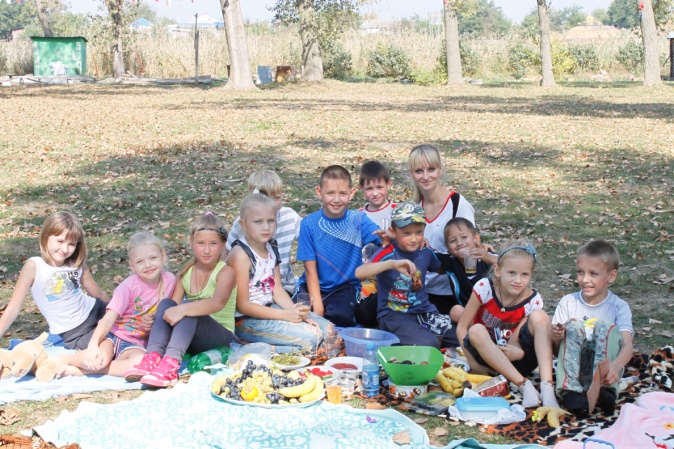 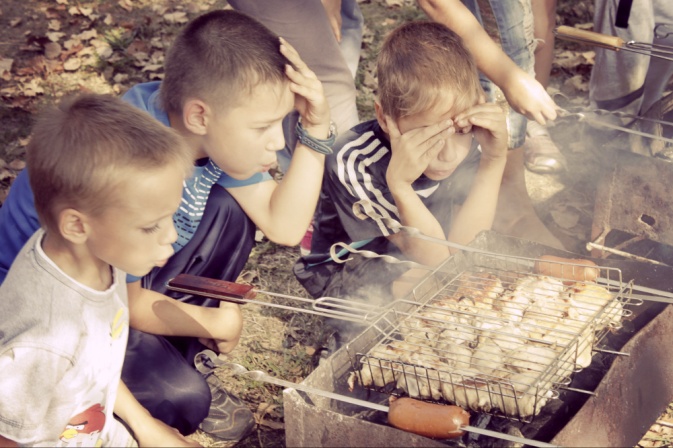 Так же проводилась классным руководителем и работа с родителями. Это тематические  родительские собрания, индивидуальные беседы, таких как «Как помочь ребенку учиться», «Первые оценки»,  «Коррекция почерка», так же о законе «Любить и беречь». На родительские собрания родители ходили с охотой для того, чтобы узнать что-то новое, но такие как Кужелева Н.Р., Казахмедова Ю.А., за учебный год на собрания ходили редко. Конечно, это сказывается на результатах. С некоторыми из родителей поддерживаю постоянную связь. Они мне звонят, интересуются успехами и неудачами своих детей. Некоторым родителям  приходилось напоминать, чтобы старались помочь своим детям. Я стараюсь убедить родителей, говорю о том, что только они совместно с учителями смогут помочь своему ребёнку. В этом мне еще помогал социальный педагог и психолог, которые посещали собрания и проводили индивидуальные консультации.  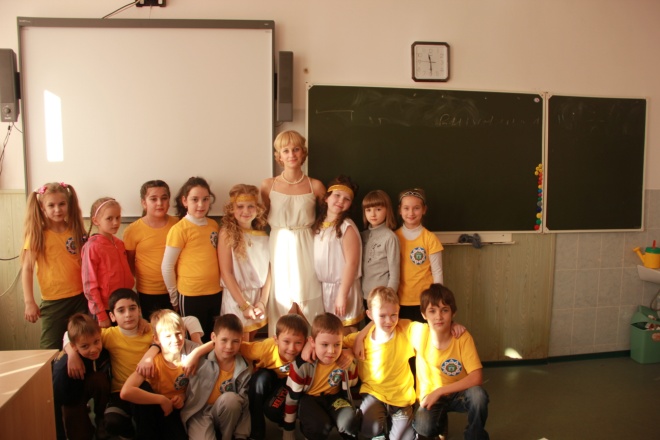 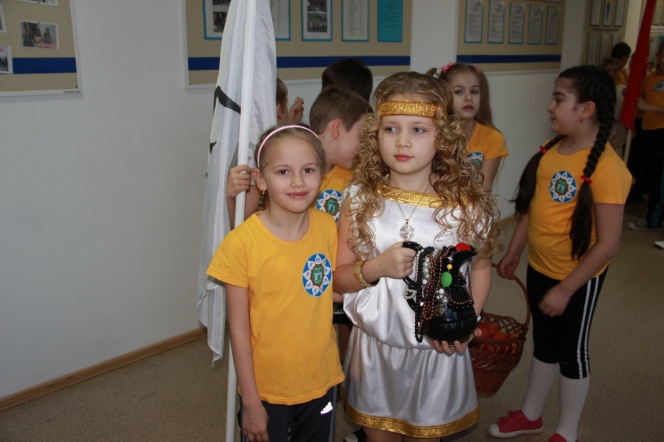 В целом между ребятами товарищеские отношения. Они дружат между собой, помогают друг другу. Навыки взаимоотношений между одноклассниками, культуры поведения в общественных местах, формировались во время классных часов: «Я ученик», «Мой класс, моя школа», «Без друзей меня чуть-чуть», «Детская дружба». В течение всего года велась работа по созданию поддержки учащихся. Для этого проводились классные часы «Что такое хорошо и что такое плохо», «Кого называем настоящим другом?».   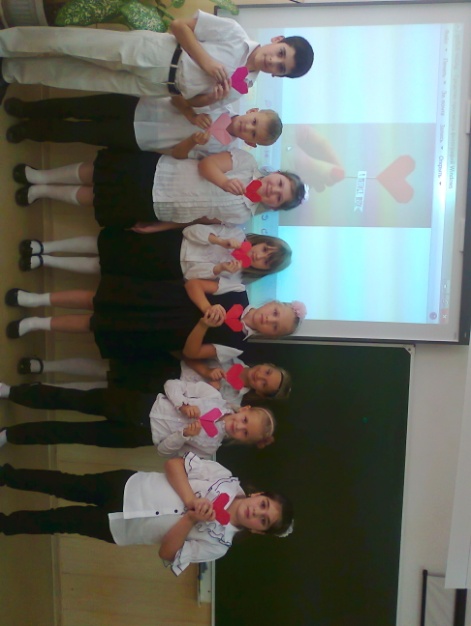 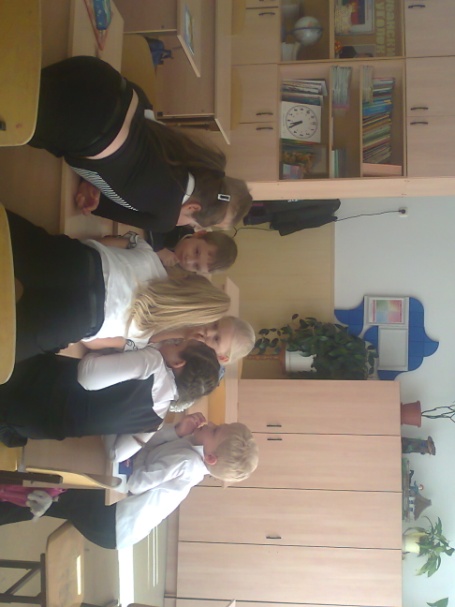 Формирование здорового образа жизни, сохранение и укрепление здоровья учащихся являлись одними из важнейших задач.  В течение года проводились физминутки на уроках, связанные с укреплением зрения, со снятием физической усталости. Классные часы «Режим дня», «Правила личной гигиены» помогли ребятам быть опрятными, составить свой распорядок дня. Ребята стали посещать спортивные секции: баскетбол, футбол, теннис. А беседы на тему «Здоровое питание школьника» помогли сохранить 100% охват горячим питанием.Воспитание  школьников  в  духе  дружбы  между  народами, уважения к людям всех национальностей - одна из задач воспитания подрастающего	
поколения. Прежде всего, это воспитание у детей дружелюбного отношения к людям других национальностей. Учащиеся знакомятся с трудом, бытом, искусством народа того края, в котором мы живём. С этой целью дети рисовали рисунки о своём городе, изучали символику  своего края и города.Очень много бесед, часов общения было проведено мной о правилах поведения в общественных местах. Проводились инструктажи по ТБ, ПДД.Осуществлялась индивидуальная работа по включению детей во внеурочную деятельность. Этому способствовали  смотры – конкурсы, выставки, творческие отчёты.Наряду с положительными чертами существует много проблем, над которыми надо работать. В году велась дополнительная работа со слабоуспевающими учащимися. Под постоянным контролем со стороны классного руководителя находились дети с отклонением в поведении, это Казахмедов Адам, Корнитенко Артем, Савин Тимофей, Храпчук Илья.Исходя из целей и задач прошедшего учебного года, следует отметить:Удачи в работе:Многообразие форм работы;Развитие познавательных интересов уч-ся, их нравственного потенциала;Творческие открытия уч-ся;Большую совместную работу детей и родителей.Проблемы:Следует обратить внимание на следующие моменты:Не все дети понимают значение физической культуры, небрежно относятся к своему здоровью;Не все уч-ся могут преодолевать трудности в учёбе, рационально использовать учебное время;Во время проведения классных дел бросаются в глаза незнание норм поведения в общественных местах, невысокий уровень культуры отдельных учеников.В следующем году я буду вовлекать детей в интеллектуальную деятельность («Русский медвежонок», «Кенгуру», «КИТ», «ЧИП»), проектную.Продолжу приучать детей соблюдать правила учебного труда, выполнять поручения, сближать детей, вовлекая их в мероприятия класса и школы. 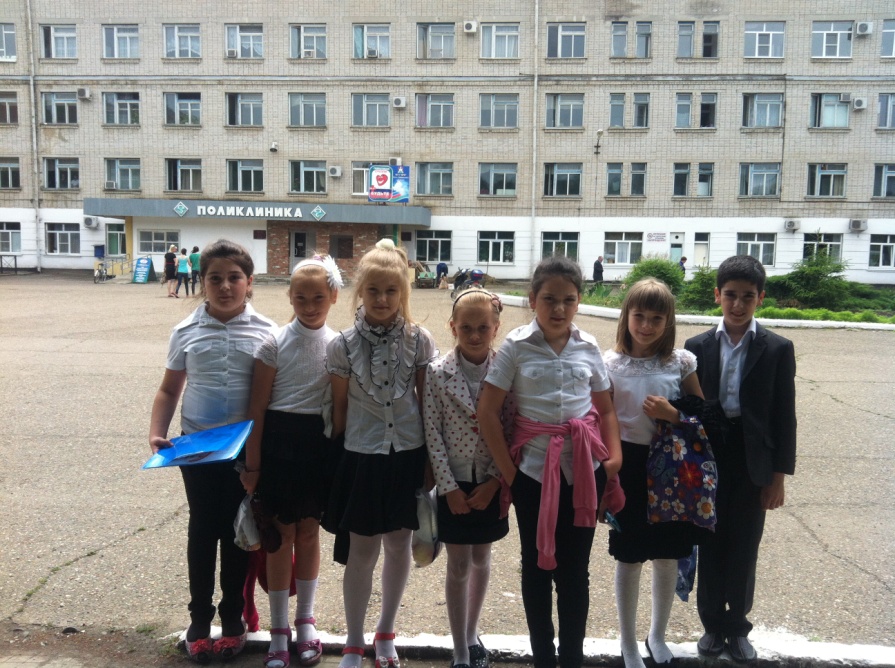 